                         Parkinson’s Centre for Integrated Therapy Timetable Spring 2023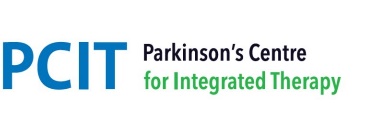 Times
MondayTuesdayWednesdayThursdayFridayEarly MorningGroup Exercise 
(3 x 6 PPP) Sarah Frow1-1 Occupational Therapy Sessions
Katie Skelton
Group Exercise (High Intensity)
Clare ProctorGroup Speech and Language Therapy
Jane HoranLate MorningGroup Exercise (Circuits)
Sarah Frow1-1 Occupational Therapy Sessions
Katie Skelton
Group Counselling Sessions
Faversham Counselling Service1-1 Speech and Language Therapy
Jane Horan1-1 Physiotherapy
Clare ProctorGroup Speech and Language Therapy
Jane HoranEarly Afternoon1-1 Occupational Therapy Sessions
Katie SkeltonGroup Occupational Therapy Sessions 
Katie Skelton1-1 Speech and Language Therapy
Jane Horan1-1 Massage Therapy
Trainee Therapists
1-1 Physiotherapy
Clare ProctorGroup Speech and Language Therapy
Jane HoranGroup Exercise (Chair-Based)
Sarah FrowLate AfternoonGroup Exercise (Low Intensity) 
Sarah FrowGroup Occupational Therapy Sessions  
Katie SkeltonGroup Singing (*fortnightly)
Skylarks1-1 Speech and Language Therapy
Jane Horan1-1 Massage Therapy
Trainee Therapists
1-1 Physiotherapy
Clare ProctorGroup Exercise (3 x 6 PPP)
 Sarah Frow1-1 Personal Training
Sarah Frow